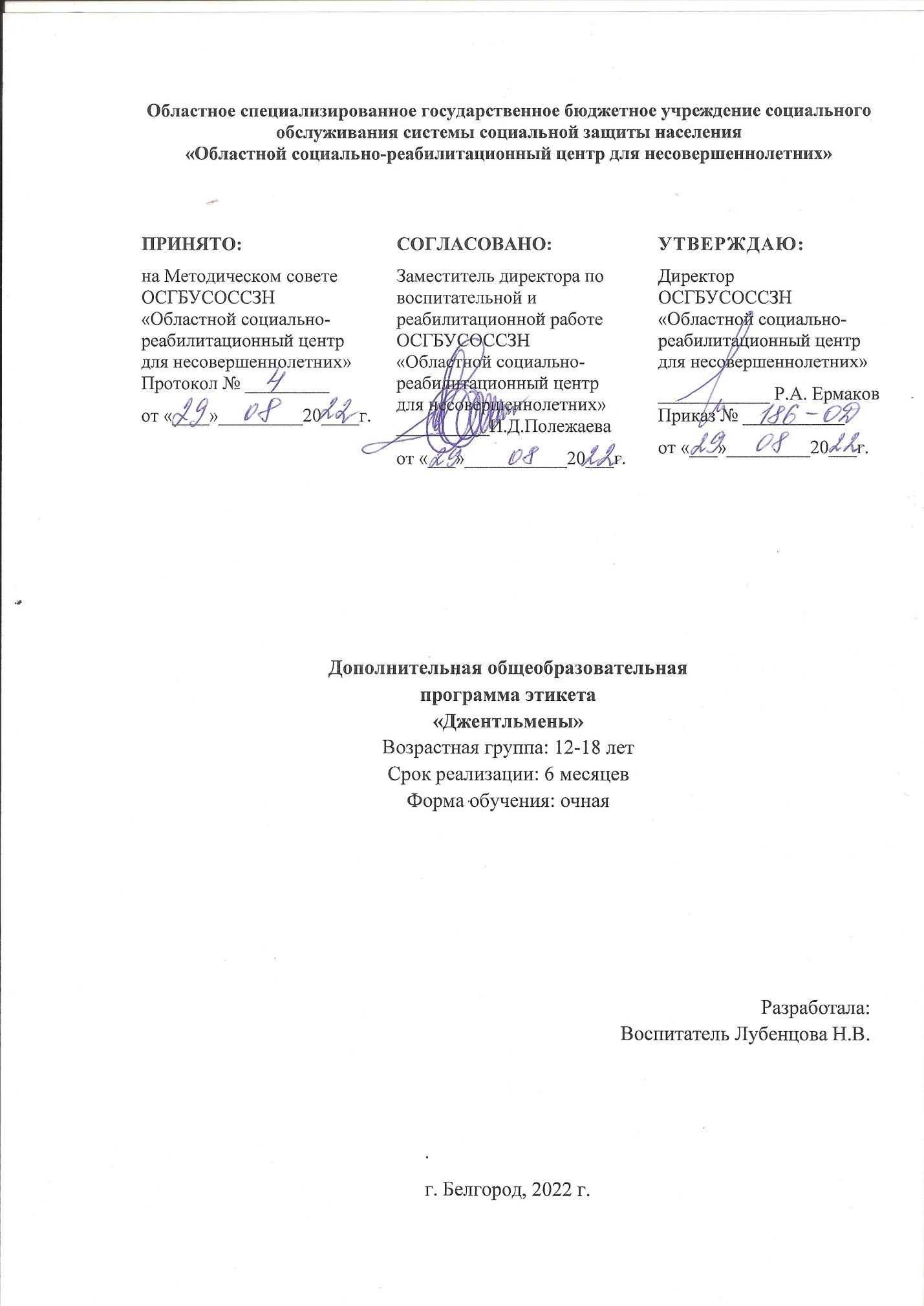 Пояснительная запискаДополнительная общеразвивающая программа этикета «Джентльмены» предназначена для реализации в ОСГБУСОССЗН Областном социально-реабилитационном центре для несовершеннолетних. Программа имеет социально-педагогическую направленность, создает условия, обеспечивающие развитие познавательной активности детей с учетом их возможностей и мотивации, позволяет развивать те социально-психологические функции, которые необходимы для успешной адаптации в обществе.На современном этапе развития общества перед образованием стоит задача воспитания личности, способной не только приобретать знания, но и реализовывать их на примере собственного поведения и отношения к людям. Поэтому в России приоритетной в системе образования является развитие ребёнка: личностное, познавательное, общекультурное.Направленность дополнительной образовательной программы предполагает, опираться на понимание приоритетности воспитательной работы, основана на комплексном подходе к подготовке воспитанников «новой информации», умеющего жить в современном обществе: компетентного, мобильного, уметь достойно вести себя в любой обстановке, готового к принятию решения, умеющего эффективно взаимодействовать с обществом. Знания и навыки, приобретаемые в ходе освоения теоретических и практических данной программы, позволяют значительно расширить и углубить знания воспитанников об этических нормах, правилах поведения.Новизна программы заключается в том, что она, в отличие от других подобных программ, предусматривает более глубокое изучение этикетных норм, в том числе при общении с разными людьми и в разных ситуациях. Программа дает возможность каждому высказаться, отстоять свою точку зрения, слышать другого, адекватно реагировать на сообщение другого. На занятиях дети научатся размышлять о непростых вопросах, быть искренними, терпимыми, заинтересованными в поиске истины, уважение любого мнения, равноправия позиций, взаимной доброжелательности.Актуальностью данной программы является необходимость воспитания у детей нравственности и культуры поведения. Данная программа поможет ребенку выработать у себя такие качества, как воспитанность, обязательность, вежливость, доброжелательность и толерантность по отношению к окружающим.Еще одной актуальностью данной дополнительной образовательной программы является широкое привлечение для рассмотрения на занятиях с детьми разнообразных жизненных ситуаций. Это позволяет учить детей правильно оценивать те или иные поступки с тем, чтобы в дальнейшем использовать этот опыт для применения в аналогичных жизненных ситуациях, в которых может оказаться он сам.Педагогическая целесообразность программы в том, что она помогает педагогу решать важнейшую проблему – пробудить в детях желание стать культурными, воспитанными людьми, научиться основным правилам поведения в типичных ситуациях. У воспитанников вырабатывается осознанное отношение к нормам поведения и общения, к пониманию того, почему следует  вести себя в той или иной ситуации именно так, а не как-то иначе.Данная программа поможет детям выработать у себя такие качества, как воспитанность, обязательность, вежливость, доброжелательность и толерантность по отношению к окружающим.Цель программы: создание условий для развития нравственной, социально адаптированной личности, владеющей основами культуры поведения.Задачи программы:- образовательные: познакомить детей с терминологией, учить использовать «специальные слова» в речевом общении, помочь освоить нормы этикета.- развивающие: развивать у детей навыки общения в различных ситуациях со сверстниками, педагогами, родителями и другими окружающими людьми с ориентацией на метод сопереживания.- способствовать воспитанию интереса к окружающим людям, воспитанию чувства коллективизма, взаимоуважения, взаимодоверия и понимания.- воспитывать уважительное отношение к себе, к окружающим, к своей школе;- развить коммуникативные качества личности;Отличительной особенностью программы является ее направленность подростков, возраст которых (12-18лет) наиболее восприимчив к усвоению правил и норм поведения, которые они искренне принимают из уст педагога, являющегося для них авторитетом. Программа составлена с учетом дидактических принципов: принципа индивидуального подхода, принципа наглядности и доступности, сознательной и творческой активности, принципа прочности знаний, умений и навыков. Воспитанник продвигается по образовательному маршруту постепенно, осваивая всё более сложные темы. Каждая последующая тема не является чем-то оторванным, существующим «сама по себе», а базируется на полученных ранее знаниях, умениях, навыках.Возраст воспитанников, участвующих в реализации данной дополнительной образовательной программы. Программа адресована воспитанникам 12-18лет. Срок реализации дополнительной образовательной программы.Программа рассчитана на 6 месяца обучения, количество часов –48 часа (по 2 часа в неделю). Продолжительность занятия 40 минут в зависимости от психологической готовности к обучению, физическому, интеллектуального уровня готовности воспитанников к освоению образовательной программы.Формы занятий- фронтальная (одновременная работа со всеми воспитанниками) 	- групповая (организация работы в группах);- индивидуально-фронтальная (индивидуальное выполнение заданий воспитанниками).- презентации;- рассказ;- ознакомительная беседа;- коллективная рефлексия;- анкетирование;- занятия с элементами игры;- сказко-терапия.Методы организации образовательного процесса:- словесный (беседа, рассказ педагога, объяснение);- наглядный (презентации);- практический (практические работы, постановка эксперимента);- аудиовизуальный (использование аудио- и видеоматериалов);- исследовательский (проектно-исследовательская деятельность).Режим занятий:  занятия проводятся два раза в неделю, продолжительность занятий 40 мин.Ожидаемыми (прогнозируемыми) результатами освоения данной программы являются:К концу обучения учащийся должен обладать следующими знаниями, умениями и навыками:- владеть этикетной терминологией, навыками культуры поведения в  центре ,школе, на уроке, в гостях, общественных местах;- расширит представления о навыках культуры поведения, общения с людьми;- будет стремиться применять моральные принципы и нормы поведения в повседневной жизни;- будет иметь представления элементарных определений, которые должны применяться в любых ситуациях: вежливость, доброжелательность, предупредительность, скромность, справедливость.- будет обучен правилами поведения дома, в общественных местах.- будет понимать сущность общения, потребности человека в человеке.- будет активно употреблять в речи «этикетные» слова и выражения;- будет освоен опыт взаимодействия со сверстниками, старшими и младшими детьми, взрослыми в соответствии с общепринятыми нравственными нормами;- способность эмоционально реагировать на негативные проявления в детском обществе и обществе в целом, анализировать нравственную сторону своих поступков и поступков других людей;- уважительное отношение к родителям, к старшим, заботливое отношение к младшим.Способы определения результативности:Методы отслеживания результативности:- педагогическое наблюдение, отзывы педагогов;- педагогический анализ результатов анкетирования.Критерии освоения программыВ результате освоения данной программы воспитанники должны:- знать/понимать:- в процессе освоения материалов ученик получает знания о характере взаимоотношений с другими людьми, что становится предпосылкой воспитания доброжелательного и заботливого отношения к людям, эмоциональной отзывчивости, сопереживания, сочувствия, толерантности, формирования нравственного сознания воспитанника.- уметь- пользоваться правилами поведения во время знакомства, за столом, в общественных местах;- пользоваться этикетными выражениями прощания и сопутствующие формы благодарности, одобрения, извинения и др.- применять контактные этикетные формы обращения к взрослому человеку, сверстнику- оценивать свои поступки и поступки окружающих с позиции доброжелательности и взаимовыручки;-соблюдать правила воспитанного человека в повседневной жизни.- использовать доброжелательный тон в общении.Контроль качества освоениядополнительной общеразвивающей программыэтикета «Джентльмены»С целью определения степени освоения учебного материала, предусмотренного содержанием данной программы, была разработана следующая система аттестации воспитанников:Шкала оценки степени освоения учебного материалаТекущий контроль усвоения материала осуществляется путем анкетирования, выполнения практических работ, отзывов педагогов. Уровень первичных знаний, а так же уровень знаний, приобретенных воспитанниками по завершению программы проверяются анкетированием.При анкетировании все верные ответы берутся за 100%, тогда оценка осуществляется в соответствии с таблицей:Формы подведения итогов реализации:- анкетирование- отзывы педагогических работников.Учебный план дополнительной общеразвивающей программыэтикета «Джентльмены»Тематический пландополнительной общеразвивающей программыэтикета «Джентльмены»Методическое обеспечениедополнительной общеразвивающей программыЭТИКЕТА «Джентльмены»Дидактические материалы- Инструкция по технике безопасности (Приложение № 1)-анкета (Приложение № 2)-карточка «Личная гигиена» (Приложение № 3)Информационное обеспечение:-обучающий мультфильм: «Мой Додыр»; «Зеркальце» (Приложение № 4)-фонограмма «Звуки леса» (Приложение № 4)Мультимедийные презентации:«Что такое этикет?» (Приложение № 4)Список использованной литературы:Богданова О.С. Содержание и методика этических бесед с младшими школьниками. Москва, «Просвещение», 1982г.Васильева – Гангнус Л. Азбука вежливости. /Текст/: Л. Васильева – Гангнус. – М.: «Педагогика», 1888, - 145 с., ил..Волина В. В. Учимся играя. /Текст/ В. В.Волина. М.: «Просвещение», 1994, 120 с..Горбунова Н.А. Классные часы. Волгоград, «Учитель АСТ», 2004г.Детские подвижные игры народов СССР. Сост. А. В.Кенеман. М.: «Просвещение», 1988, - 240 с..Корчинова О. В. Детский этикет. / Текст/: О. В. Корчинова . – Ростов на Дону «Феникс», 2002, - 186 с..Ладынежская Т. А., Сорокина Г. И., Сафонова И. В., Никольская Р. И. Детская риторика в рассказах, стихах, рисунках. /Текст/: Т. А. Ладынежская. и др. - М.: «Просвещение», 2002, - 255 с., ил..Максимова Т.Н. Классные часы 1 класс Москва «Вако», 2009г.Петерина С. В. Воспитание культуры поведения у детей. /Текст/: С. В. Петерина. – М.: «Просвещение», 1986, - 135 с..Самоукина Н. В. Игры в школе и дома: Психологические упражнения и коррекционные программы. Н. В. Самоукина. - М.: «Просвещение», 1993, - 110 с..Стрелкова Л. П. Уроки сказки. /Текст/: Л. П. Стрелкова. – М.: «Педагогика»,1990, - 128 с., ил.классов «Этика и этикет младших школьников». Москва, «Школьная СмирновН.А. Пособие для учителей и родителей учащихся начальных Пресса», 2002г.Вид аттестацииЦели аттестацииФорма аттестацииВходной контрольОпределение первичного уровня знаний воспитанников по программе Школа этикета  «Джентльмены»Входной контроль знаний: анкетирование(приложение №2)Итоговая аттестация Оценка степени овладения практическими навыками, перечень которых был определен задачами программы.Отзывы педагоговИтоговая аттестация Оценка степени усвоения теоретического материала, определенного содержанием данной программы.Итоговый контроль знаний: анкетирование(приложение №2)Процент выполнения заданияСтепень освоения программы90% и болееУчебный материал освоен в полном объеме — высокий уровень освоения программы75% - 89%Освоена большая часть содержания программы — средний уровень освоения программы50%- 74%Содержание программы усвоено частично — низкий уровень освоения программы№ п/пНазвание разделаКоличество занятийКоличество занятийКоличество занятийАттестация№ п/пНазвание разделаОбщеекол-воТеоретическая частьПрактическая частьАттестация1Дисциплина и культура поведения.1046Первичное анкетирование2Общие правила этики.10463Этикет воспитанника.12464Выполнение режима дня.12465Этикет общения в коллективе.44Итоговое анкетирование.Всего:481628№ п/пТематика занятийКоличество занятийКоличество занятийВиды, формы контроляВиды, формы контроля№ п/пТематика занятийОбщее количес-твоТеорети-ческая частьПракти-ческая частьДисциплина и культура поведения в школе.Дисциплина и культура поведения в школе.10461Ознакомительная беседа. Инструктаж по технике безопасности.212Входной контроль знаний - анкетирование2«Откуда появился термин «этикет». Показ презентации «Что такое этикет».2113«Чтобы радость дарить, надо добрым и вежливым быть».2124«Поведение в школе».215«Правила поведения на уроке».21Общие правила этикета.Общие правила этикета.10466«Этикет внешнего вида».2117«Правила личной гигиены».2128«Не только одежда красит человека».229«Почитай родителей своих».21110«Миром правит доброта».21Этикет воспитанникаЭтикет воспитанника124811«Как вести себя за столом».21212«Зачем быть вежливым?2113«В стране вежливых слов».21214«Правила поведения для воспитанных детей».21115«Правила эффективного общения».2116«Кто ходит в гости по утрам, тот поступает мудро».22Выполнение режима дняВыполнение режима дня124817«Режим дня в центре».2118«Делу время, а потехе час».2219«Если хочешь быть здоровым -закаляйся».21220«Учёба-наш главный труд!».2221«Режим и здоровье».21222«Значимость выполнения режима дня».21Этикет общения23«Давайте говорить друг другу комплименты».2224Анкетирование по завершению программы.22Итоговый контроль знаний-анкетирование воспитанниковИтогоИтого481632